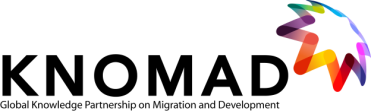 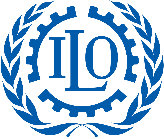 KNOMADWorkshop on Measuring Migration Costs for the Low-skilledThe World Bank, Washington DCMC7-100November 16-17, 2015AgendaNovember 16 (Monday) 8:00		Breakfast and registration 8:30		Opening remarks 		Soonhwa Yi, KNOMAD, The World Bank		Manolo Abella, Chair of KNOMAD TWG on Low-skilled labor migration 9:00 	Session 1. What have we learned about worker-paid migration costs through surveys conducted in 2014-16?    	This session discusses the key concept and scope of migration costs and reports key findings from statistical analyses of data gathered from migration cost surveys conducted by KNOMAD and ILO in 2014-15.  	Moderator: Manolo Abella		Presenter: Philip Martin, University of California, Davis		Discussant: Caglar Ozden, The World Bank10:15 	Coffee break10:30	Session 2. Value chain analysis of migration costs 	This session discusses findings from the value chain analysis of migration costs incurred by low-skilled migrant workers in Sri Lanka who worked in Saudi Arabia, Malaysia and Korea.  	Moderator: Soonhwa Yi	Presenter: Bilesha Weeraratne, Institute of Policy Studies of Sri Lanka 		Discussant: Jean-Christophe Dumont, OECD (via skype)11:15 		Session 3. Survey questionnaire (I)This session reviews the KNOMAD migration cost survey questionnaire for both migrants and returnees and discusses scopes for improvements.  	Presenter: Manolo Abella. 12:30 		Brown Bag Lunch Seminar		Opportunity and Social Costs of Low-skilled Labor Migration The seminar presents findings from survey data on opportunity costs related to migration, which may arise from foregone incomes, skill mismatches, work conditions etc.  Moderator: Joan Barrett, US Department of Labor    Presenter: Manuela Tomei, Co-Chair of KNOMAD TWG on Low-skilled labor migration; ILO 2:30 		Session 4. Sampling frameworks to survey returnees from Qatar This session discusses country context of low-skilled labor migration and country-specific sampling frameworks employed by field researchers and their rationales. Moderator: Philip MartinPresenters: India - Prabhu Mohapatra, University of DelhiNepal - Ganesh Gurung, Nepal National Institute of Development StudiesPhilippines - Carl Daquio, Philippine Institute of Labor StudiesDiscussant: Gero Carletto, The World Bank 4:15		Coffee break 4:30		Session 5. Sampling frameworks to survey returnees from Saudi Arabia This session discusses country context of low-skilled labor migration and country-specific sampling frameworks employed by field researchers and their rationales. Moderator: Anna Engblom, ILO  Presenters:Ethiopia – Adamnesh Atnafu, Addis Ababa University, Ethiopia Pakistan - Nasir Iqbal, Pakistan Institute of Development Economics		Discussant: Daniel Carroll, US Department of Labor   6:00 		Wrap up		Soonhwa Yi, KNOMAD, The World Bank 6:30 		Workshop dinner November 17 (Tuesday) 9:00		Breakfast9:30		Sustainable Development Goals and Reduction of Recruitment Costs		Presenter: Dilip Ratha, head, KONAD, the World Bank10:00 		Session 6.Sampling frameworks to survey migrants in destination countries This session discusses the country context of low-skilled labor migration and country-specific sampling frameworks employed by field researchers and their rationales.Moderator: Manuela Tomei Presenters:Malaysia - Lim Ai Lee, PE Research, Malaysia Mexico –Claudia Ramirez, CIESAS, Mexico		Discussant: Diane Steele, The World Bank  11:30 		 Session 7. Survey questionnaire (II)This session continues to review the KNOMAD migration cost survey questionnaire for both migrants and returnees and discusses scopes for improvements.  	Moderator: Manolo Abella12:00 		Lunch 1:30 		Session 8. Computer-Assisted Personal Interview method This session discusses challenges and lessons learned from employing the World Bank Survey Solutions - CAPI in conducting field surveys. 		Moderator:  Aida Awel, ILO		Presenters: India - Prabhu MohapatraNepal - Ganesh GurungPhilippines - Carl DaquioEthiopia – Adamnesh AtnafuPakistan - Nasir IqbalMalaysia - Lim Ai LeeDiscussant: Michael Lokshin, The World Bank 3:30 		Coffee break 3:45		Session 9. Survey strategies for a new round of surveys in destination    This session discusses country context of low-skilled labor migration and country-specific survey strategies to be employed by field researchers and their rationales. Moderator: Daniel Costa, Economic Policy Institute Presenters:Qatar - Abdul Mughal, Qatar UniversityThailand/Singapore/China – Heike Lautenschlager, ILO  Russia/ South Africa/ Italy and Thailand – Manolo Abella 5:00 		Next steps Manolo AbellaSoonhwa Yi 